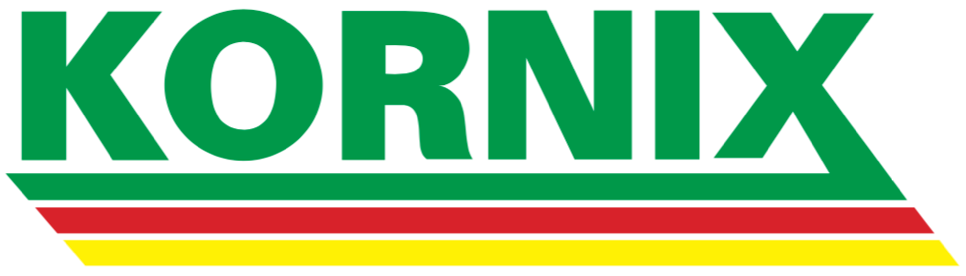 * wymiar wzdłuż słojaminimalna długość krawędzi do oklejania wynosi 150mm przy minimalnej szerokości 80mmokleiniarka wstępnie frezuje bok pod okleinę ok. 1mmodbiór rozkrojów w godzinach 8-17rozkroje przyjmowane są tylko w godzinach 8-16 (pon-pt) i 8-12 (sb)wymiar odpadu może odbiegać od przedstawionego na rozkrojuodpad nieodebrany z rozkrojem jest utylizowanyZAMAWIAJĄCYTELEFON KONTAKTOWYRODZAJ / SYMBOL PŁYTLp.Długość*Ilość oklejonych po długości krawędzi (0-1-2)SzerokośćIlość oklejonych po szerokość krawędzi (0-1-2)Ilość formatek1.2.3.4.5.6.7.8.9.10.11.12.13.14.15.16.17.18.19.20.21.22.23.24.25.